.Intro:  16 counts - No Tags, No Restarts[1-8] STEP TO R , CLOSE L, SIDE SHUFFLE, CROSS ROCK, RECOVER, L SIDE SHUFFLE[9-16] STEP R FWD, POINT L TOE TO SIDE, L SHUFFLE FWD, JAZZ BOX WITH ¼ TURN CROSS[17-24] STEP TO R, CLOSE L, SHUFFLE FWD, STEP TO L, CLOSE R, SHUFFLE FWD[25-32] R ROCK FWD, RECOVER, SHUFFLE BACK, WALK BACK L, R, COASTER CROSSContact Roger at:  lingofun@sbcglobal.netI AIN'T CRAZY (but I can get there)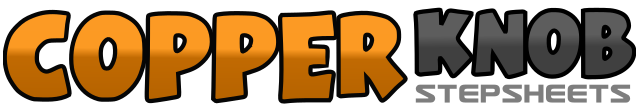 .......Count:32Wall:4Level:Easy Beginner.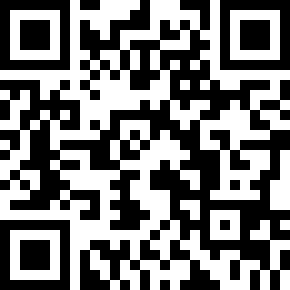 Choreographer:Roger Neff (USA) - May 2019Roger Neff (USA) - May 2019Roger Neff (USA) - May 2019Roger Neff (USA) - May 2019Roger Neff (USA) - May 2019.Music:I Ain't Crazy - Earl Thomas ConleyI Ain't Crazy - Earl Thomas ConleyI Ain't Crazy - Earl Thomas ConleyI Ain't Crazy - Earl Thomas ConleyI Ain't Crazy - Earl Thomas Conley........1-2,3&4Step to R, Step L beside R, Side shuffle R,L,R to R5-6,7&8Cross rock L over R, Recover on R, Side shuffle L,R,L to L1-2,3&4Step fwd on R, Point L toe to side, Fwd shuffle L,R,L5-6-7-8Step R over L, Step to L, ¼ R turn and step to R, Step L over R1-2,3&4Step to R, Step L beside R, Shuffle fwd R,L,R5-6,7&8Step to L, Step R beside L, Shuffle fwd L,R,L1-2,3&4Rock fwd on R, Recover on L, Shuffle back R,L,R5-6,7&8Walk back L, R, Step back on L, Step R beside L, Step L over R